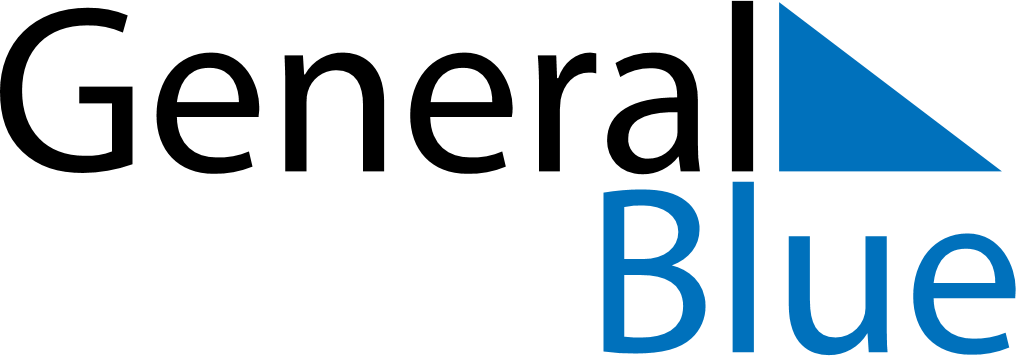 September 2025September 2025September 2025AustraliaAustraliaMONTUEWEDTHUFRISATSUN1234567Father’s Day89101112131415161718192021222324252627282930